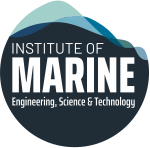 XXX SIG MeetingDATESummary and ActionsWelcome and IntroductionsWelcome and IntroductionsWelcome and IntroductionsAttending:NAMEApologies:NAMEIMarEST:NAMEAction Group 1: Eg. Early Career Outreach Action Group 1: Eg. Early Career Outreach Action Group 1: Eg. Early Career Outreach Action Action Action Action Group 2: Eg. Events (webinars, panel discussions, technical lectures) Action Group 2: Eg. Events (webinars, panel discussions, technical lectures) Action Group 2: Eg. Events (webinars, panel discussions, technical lectures) Action Action Action Action Group 3: Eg. Technical reports (position papers, reports, publications, blogs)Action Group 3: Eg. Technical reports (position papers, reports, publications, blogs)Action Group 3: Eg. Technical reports (position papers, reports, publications, blogs)Action Action Action Action Group 4: Eg. Policy ForumsAction Group 4: Eg. Policy ForumsAction Group 4: Eg. Policy ForumsActionActionActionAction Group 5: Eg. Communications to corresponding members Action Group 5: Eg. Communications to corresponding members Action Group 5: Eg. Communications to corresponding members Action Action Action Any Other Business Any Other Business Any Other Business Date and Time of Next MeetingDate and Time of Next MeetingDate and Time of Next MeetingAction Action Action 